 1.  Check service information for the specified procedures to follow when diagnosing  	     vibration and pull concerns.  Describe the recommended procedures.		________________________________________________________________		________________________________________________________________ 2.  Check all that are specified: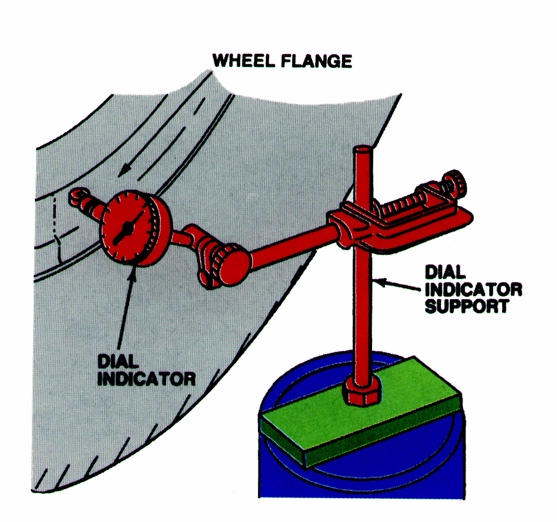 		 Test drive		 Use an electronic vibration analyzer (EVA)		 Visual inspection		 Measure radial runout  ______________		 Measure lateral runout  ______________		 Rotate tires		 Other (describe) _______________________________________________			____________________________________________________________ 3.  Based on the diagnostic procedures, what is the needed action?		__________________________________________________________________		__________________________________________________________________